Los MV1 y MV3 deben presentarse en la solicitud en físico y en formato digital conforme las siguientes tablas, según corresponda:Notas:1. El nombre del medio de verificación debe ser el mismo en la solicitud en físico y en formato digital.2. Folios hace referencia al rango de páginas donde se ubica el medio de verificación en la solicitud en físico.El MV2 debe presentarse en la solicitud en físico y en formato digital conforme las siguientes tablas, según corresponda por filial:Notas: 1Los código(s) de filial(es) según formato de licenciamiento A2, son por ejemplo: F01Agregar las filas en función al número de filiales de la universidad.SUPERINTENDENCIA NACIONAL DE EDUCACIÓN SUPERIOR UNIVERSITARIA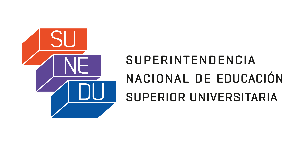 FORMATO DE LICENCIAMIENTO BB46NOMBRE DE LA UNIVERSIDAD UNIVERSIDAD NACIONAL DE SAN CRISTÓBAL DE HUAMANGA.REPRESENTANTE LEGALDr. HOMERO ANGO AGUILAR.CONDICIÓN VIVerificación de los servicios educacionales complementarios básicos (servicio médico, social, psicopedagógico, deportivo, entre otros). COMPONENTEVI.4Servicios deportivos.INDICADOR 46Existencia de servicios deportivos en al menos tres disciplinas deportivas, disponibles para los estudiantes para su participación y desarrollo.1. MEDIO DE VERIFICACIÓN (MV)MV1: Documento que acredite el presupuesto destinado a la prestación del servicio; y/oMV2: Contrato o convenio para la prestación del servicio a través de terceros. MV3: Normatividad, reglamento y/o estatuto donde se indique la existencia de al menos tres disciplinas deportivas, aprobado por la autoridad competente de la universidad.2. CONSIDERACIONES PARA EL CUMPLIMIENTO DEL INDICADORLa universidad debe presentar evidencia de la existencia de servicios deportivos.El servicio debe estar disponible en todas sus filiales.El servicio debe estar disponible para todos los estudiantes. MV1El presupuesto del servicio debe incluir todas las filiales de la universidad. El documento debe estar aprobado por la autoridad competente o representante legal de la universidad, indicando su última fecha de actualización.MV2Los contratos y convenios deben precisar la razón social y/o RUC de la universidad.La universidad puede presentar el MV1 y/o MV2 por filial.MV3 La universidad debe presentar el reglamento, estatuto u otro documento normativo del servicio deportivo, donde se indique la existencia de al menos tres disciplinas deportivas. El documento debe estar aprobado por la autoridad competente o representante legal de la universidad, indicando su última fecha de actualización.CÓDIGO DEL MEDIO DE VERIFICACIÓN(MV1 y/o MV3)NOMBRE DEL MEDIO DE VERIFICACIÓN1UBICACIÓN EN LA SOLICITUD(indicar folios 2 correspondientes)MV1MENSUALIZACIÓN DEL PRESUPUESTO INSTITUCIONAL 2016.   (VINCULO MV)MV3ESTATUTO-UNSCH-2016.   (VINCULO MV)MV3PLAN DE TRABAJO 2016. OGBU.   (VINCULO MV)MV3REGLAMENTO DE LA FEDERACIÓN DEPORTIVA UNIVERSITARIA DEL PERÚ.    (VINCULO MV)MV3TEXTO ÚNICO DE BASES Y REGLAMENTO DEL SISTEMA NACIONAL DE CAMPEONATOS.   (VINCULO MV)CÓDIGO(S) DE FILIAL(ES) 1CÓDIGO DEL MEDIO DE VERIFICACIÓNNOMBRE DEL MEDIO DE VERIFICACIÓNUBICACIÓN EN LA SOLICITUD
(indicar folios correspondientes)SL03MV2CONTRATOS PARA LA PRESTACIÓN DE SERVICIOS DEPORTIVOS.   (VINCULO MV)SL04MV2CONTRATOS PARA LA PRESTACIÓN DE SERVICIOS DEPORTIVOS.   (VINCULO MV)3. OBSERVACIONES ADICIONALESEl MV2 es válido para todas las especialidades y/o programas de la UNSCH, por ende, para todos los locales consignados en el Formato A3. Es importante aclarar que las actividades deportivas se llevan a cabo en los locales SL03 y SL04, en cumplimiento a los planes de estudio de cada especialidad, estos espacios y/o locales, cuentan con la infraestructura necesaria para desarrollar actividades deportivas como: Futsal, Voley, Basquet, Fronton, ect., por mencionar algunos.